NATIONAL ASSEMBLY36/1/4/1(201600002)FOR WRITTEN REPLYQUESTION 102DATE OF PUBLICATION IN INTERNAL QUESTION PAPER: 7 FEBRUARY 2019 fINTERNAL QUESTION PAPER NO 1-2019)102.	Mr M S Shackleton (DA) to ask the Minister of Police:What number of (a) cases of (i) murder, (ii) rape, (iii) housebreaking, (iv) carjacking,(v) theft of motor vehicles, (vi) house robbery and (vii) drug-related crimes were reported at the Hammanskraal Police Station, (b) such cases were sent to court and(c) convictions were obtained for the specified cases in the past three financial years?REPLY:(a)i	MurderNumber of Cases Reported at the Hammanskraal Polica Station“	2016	2017283	263NW107E2018280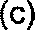 Reply to question 102 recommended/LE (S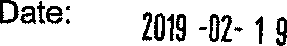 Reply to question 102 approved/nMINISTER OF POLICE BH CELE, MP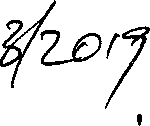 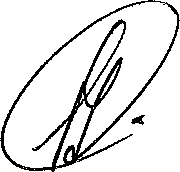 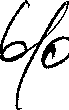 Date: 6	@GENERALUTH AFRICAN POLICE SERVICE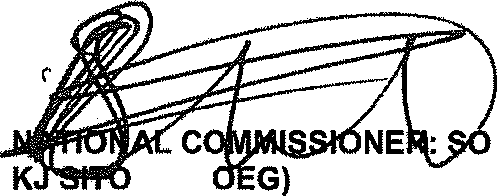 iiRa e10	”"“"1316iiiHousebreakin454138ivCar”ackin357270283(v)Theft of motor vehicle201119viHouse Robber454534{vii)Drug-related crimes223144(b)Number of Cases to Court”	““”“20162017	”2018iMurder585iiRa e000liiHousebreakin313129lvCar”ackin200(v)Theft of motor vehicle000(vi)House robbery700cueiiD	eta ed774528Numher of Cases with ConvictionsNumher of Cases with ConvictionsNumher of Cases with ConvictionsNumher of Cases with ConvictionsNumher of Cases with Convictions201620172048(i)	Murder(i)	Murder300(ii)	Rape(ii)	Rape00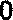 iHousebreakin332(ivCarjacklng00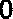 (vg	Theft of motor vehicle(vg	Theft of motor vehicle00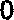 (vi)	House robbery(vi)	House robbery000(vli)	Drug-related crimes(vli)	Drug-related crimes17010149